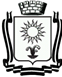 ПОСТАНОВЛЕНИЕАДМИНИСТРАЦИИ ГОРОДА-КУРОРТА КИСЛОВОДСКАСТАВРОПОЛЬСКОГО КРАЯ   14.10.2021                     город-курорт Кисловодск                           №  1108           .О назначении общественных обсуждений В соответствии с Федеральным законом от 06 октября 2003 года № 131-ФЗ «Об общих принципах организации местного самоуправления в Российской Федерации», Градостроительным кодексом Российской Федерации, Законом Ставропольского края от 02 марта 2005 года № 12-кз «О местном самоуправлении в Ставропольском крае», Уставом городского округа города-курорта Кисловодска, Положением о порядке организации и проведения публичных слушаний или общественных обсуждений по вопросам градостроительной деятельности в городском округе городе-курорте Кисловодске, утвержденным решением Думы города-курорта Кисловодска от 27 июня  № 66-518, администрация города-курорта КисловодскаПОСТАНОВЛЯЕТ:1. Назначить проведение общественных обсуждений по предоставлению разрешения на условно разрешенный вид использования земельного участка, по предоставлению разрешения на отклонение от предельных параметров разрешенного строительства с 21 октября 2021 года по 15 ноября 2021 года.2. Вынести на общественные обсуждения, указанные в п.1 настоящего постановления, рассмотрение заявлений:2.1. Беззаконова И.А., Беззаконовой О.М., Беззаконовой В.И., Беззаконова В.И о предоставлении разрешения на отклонение от предельных параметров разрешенного строительства, в части изменения максимального процента застройки земельного участка с кадастровым номером 26:34:100108:146, расположенного по адресу: г. Кисловодск, ул. Крепостная, 7, до 35%, в территориальной зоне ЖУ (зона малоэтажной жилой застройки);2.2. Буттаевой З.С. о предоставлении разрешения на условно разрешенный вид использования образуемого земельного участка с кадастровым номером 26:34:130115:ЗУ1, расположенного по адресу: г. Кисловодск, ул. Киевская, д. 14, запрашиваемый вид «Малоэтажная многоквартирная жилая застройка», в территориальной зоне ЖУ (зона малоэтажной жилой застройки);2.3. Джанибекова  М.Х. о предоставлении разрешения на отклонение от предельных параметров разрешенного строительства, в части изменения максимального процента застройки земельного участка с кадастровым номером 26:34:150102:84, расположенного по адресу: г. Кисловодск, ул. Велинградская, дом 18, до 40%, в территориальной зоне Ж-1 (зона смешанной жилой застройки);2.4. Мелкумяна Г.Н. о предоставлении разрешения на отклонение от предельных параметров разрешенного строительства, в части изменения максимального процента застройки земельного участка с кадастровым номером 26:34:050307:73, расположенного по адресу: г. Кисловодск, ул. Васильковая/Луговая, пос. Аликоновка, 8/21, до 40%, в территориальной зоне ЛП (зона лечебно-профилактических и оздоровительных объектов);2.5. Ногаевой Г.К. о предоставлении разрешения на отклонение от предельных параметров разрешенного строительства, в части изменения максимального процента застройки земельного участка с кадастровым номером 26:34:020143:12, расположенного по адресу: г. Кисловодск, ул. Гагарина/пер.Дарьяльский, 36/13, до 40%, в территориальной зоне ЖУ-1 (зона малоэтажной жилой застройки с деловыми функциями);2.6. Папикяна С.В. о предоставлении разрешения на условно разрешенный вид использования земельных участков с кадастровыми номерами: 26:34:150110:45, расположенного по адресу: г. Кисловодск, ул. Жуковского, 29 и 26:34:150110:39 расположенного по адресу: г. Кисловодск, ул. Жуковского, 29А, запрашиваемый вид «Многоэтажная жилая застройка», в территориальной зоне Ж-4 (зона смешанной малоэтажной, среднеэтажной и многоэтажной жилой застройки с деловыми функциями);2.7. Тимощук Л.И. о предоставлении разрешения на условно разрешенный вид использования образуемого земельного участка с кадастровым номером 26:34:150110:ЗУ1, расположенного по адресу: г. Кисловодск, ул. Жуковского, 35, запрашиваемый вид «Хранение автотранспорта – код 2.7.1» (согласно Правилам землепользования и застройки городского округа города-курорта Кисловодска «код 2.7.1 -  Объекты гаражного назначения», в территориальной зоне Ж-4 (зона смешанной малоэтажной, среднеэтажной и многоэтажной жилой застройки с деловыми функциями);2.8. Чукова А.К. о предоставлении разрешения на условно разрешенный вид использования образуемого земельного участка с кадастровым номером 26:34:030302:ЗУ1, расположенного по адресу: г. Кисловодск, пер. Крестьянский, 11, площадью 2461 кв. м, «Малоэтажная многоквартирная жилая застройка», в территориальной зоне ЖУ (зона малоэтажной жилой застройки);2.9. Устиновой Т.А. о предоставлении разрешения на условно разрешенный вид использования образуемого земельного участка с кадастровым номером 26:34:020106:ЗУ1, расположенного по адресу: г. Кисловодск, ул. Крутая дорога, 17, запрашиваемый вид «Хранение автотранспорта – код 2.7.1» (согласно Правилам землепользования и застройки городского округа города-курорта Кисловодска «код 2.7.1 -  Объекты гаражного назначения», в территориальной зоне ЖМ (зона многоэтажной жилой застройки).3. Установить, что предложения и замечания по рассматриваемым вопросам принимаются по предварительной записи, посредством телефонной коммуникации (887937 2-56-10), в связи с ограничительными мерами по снижению рисков распространения новой коронавирусной инфекции (COVID-19), для обеспечения санитарно-эпидемиологического благополучия населения на территории Ставропольского края, в письменном виде в адрес комиссии по землепользованию и застройке города-курорта Кисловодска, а также посредством записи в книге (журнале) учета посетителей экспозиции проекта, подлежащего рассмотрению на общественных обсуждениях в период с 25 октября 2021 года по 05 ноября 2021 года включительно.4. Поручить комиссии по землепользованию и застройке городского округа города-курорта Кисловодска:	4.1. организацию и проведение общественных обсуждений, указанных в пункте 1 настоящего постановления;	4.2. разместить оповещение о начале общественных обсуждений на официальном сайте администрации города-курорта Кисловодска в сети Интернет и в общественно-политическом еженедельнике «Кисловодская газета»;4.3. организовать проведение экспозиции по адресу г. Кисловодск, ул. А. Губина, 9, (вход в здание управления архитектуры и градостроительства администрации города-курорта Кисловодска); 4.4. доступ к экспозиции, в связи с ограничительными мерами по снижению рисков распространения новой коронавирусной инфекции (COVID-19), для обеспечения санитарно-эпидемиологического благополучия населения на территории Ставропольского края, вторник с 15:00 до 16:00, осуществляется с соблюдением санитарно-эпидемиологических правил для профилактики новой коронавирусной инфекции (COVID-19).5. Установить, что расходы, связанные с организацией и проведением общественных обсуждений по предоставлению разрешения на условно-разрешенный вид использования земельного участка, по предоставлению разрешения на отклонение от предельных параметров разрешенного строительства, несет физическое лицо, заинтересованное в предоставлении такого разрешения.6. Информационно-аналитическому отделу администрации города-курорта Кисловодска опубликовать настоящее постановление в городском общественно-политическом еженедельнике «Кисловодская газета» и на официальном сайте администрации города-курорта Кисловодска в сети Интернет с целью информирования населения.7. Настоящее постановление вступает в силу со дня подписания.Исполняющий обязанности Главы города-курорта, первый заместитель главы администрации города-курорта Кисловодска 								   В.С. Сергиенко